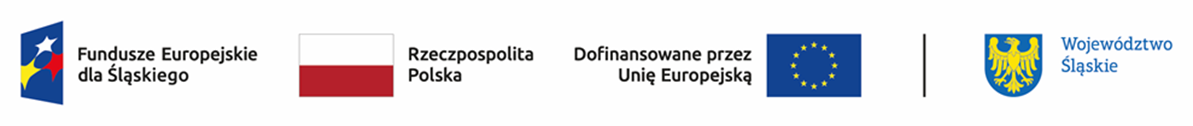 Informacja o projektach wybranych do dofinansowania oraz o projektach, które otrzymały ocenę negatywnąWyniki oceny projektów w naborze nr FESL.10.25-IZ.01-025/23 w ramach 4 grupy projektów złożonych w okresie 02.11.2023 – 01.12.2023* W przypadku projektów ocenionych pozytywnie jest to wartość po dokonaniu we wniosku o dofinansowanie korekt wynikających z ustaleń negocjacyjnych
Poz. 3-7 - Wyniki oceny projektów w ramach naboru nr FESL.10.25-IZ.01-025/23 – grupa 4 (ocena negatywna), zostały zatwierdzone przez Instytucję Zarządzającą 17.04.2024 r..Lpnumer w LSITytuł projektuWnioskodawcaAdres WnioskodawcyWartość projektu *Dofinansowanie*Wynik ocenyPrzyznane punkty1FESL.10.25-IZ.01-074G/23Umiędzynarodowienie Informatyki w Akademii HumanitasAKADEMIA HUMANITASul. Jana Kilińskiego 43; 41-200 Sosnowiec880 961,25880 961,25pozytywny, wybrany do dofinansowania852FESL.10.25-IZ.01-075A/23Rozwój na rzecz zielonej gospodarki poprzez wsparcie uczniów szkół średnich, ABK oraz podniesienia kompetencji kadry dla WSA w Bielsku-BiałejWYŻSZA SZKOŁA ADMINISTRACJI W BIELSKU- BIAŁEJpl. Marcina Lutra 7;43-300 
Bielsko-Biała1 361 724,001 361 724,00pozytywny, wybrany do dofinansowania823FESL.10.25-IZ.01-0733/23MED_TECH SUMŚLĄSKI UNIWERSYTET MEDYCZNY W KATOWICACHul. Księcia Józefa Poniatowskiego 15; 40-055 Katowice2 175 387,772 175 387,77Negatywny04FESL.10.25-IZ.01-074F/23Rola Kobiet w Sprawiedliwej Transformacji Województwa ŚląskiegoAKADEMIA HUMANITASul. Jana Kilińskiego 43; 41-200 Sosnowiec1 565 706,001 565 706,00Negatywny05FESL.10.25-IZ.01-0753/23Nauki o Ziemi fundamentem zrównoważonej transformacji RegionuUNIWERSYTET ŚLĄSKI W KATOWICACHul. Bankowa 12;40-007 Katowice3 065 191,603 065 191,60Negatywny06FESL.10.25-IZ.01-075B/23Wsparcie rozwoju kształcenia wyższego Akademii WSB zgodnie z potrzebami zielonej i cyfrowej gospodarkiAKADEMIA WSBul Cieplaka 1C;41-300 Dąbrowa Górnicza7 182 958,207 182 958,20Negatywny07FESL.10.25-IZ.01-075C/23Innowacyjna Edukacja na Śląsku: Zrównoważony Rozwój Uczelni MetropolitalnejUCZELNIA METROPOLITALNAul. Zygmunta Krasińskiego 2;40-952 Katowice1 286 573,201 286 573,20Negatywny0